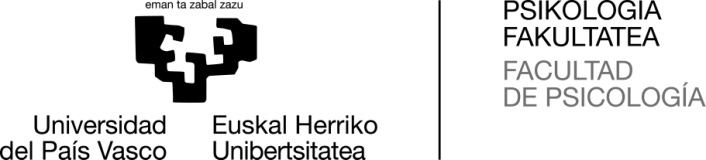 PRAKTIKA ZENTRO/ERAKUNDEENTZAT FITXAKFICHA PARA CENTROS/INSTITUCIONES DE PRÁCTICAS*Praktikak egin baino lehen ikasleek hurrengo Practicumerako sarreren artean aukeraketa egin dezakete: Esku-hartze Psikosozialeko Practicumerako SarreraPsikologia Klinikoko eta Osasunaren Psikologiako Practicumerako SarreraHezkuntzaren Psikologiako Practicumerako SarreraLanaren, Giza Baliabideen eta Erakundeen Psikologiako Practicumerako Sarrera*Opciones de Introducción al practicum entre las que puede elegir el alumnado antes de comenzar las prácticas:Introducción al Practicum de Intervención PsicosocialIntroducción al Practicum de Psicología Clínica y de la SaludIntroducción al Practicum de Psicología de la Educación	Introducción al Practicum de Psicología del Trabajo, de los Recursos Humanos y de las OrganizacionesPracticum-erako hitzarmena gauzatzeko beharrezko datuakDatos necesarios para formalizar los convenios del practicumZentrua/ Erakundea  Centro/ InstituciónHelbidea Dirección postalWeb orria Página webPlaza kopurua eta txandaPlazas de prácticas,períodoOrdutegia HorarioPraktiketako instruktoreaInstructor/es de prácticasZentruaren deskribapena Descripción del centroIkaslearen zereginak praktiketan Tareas a realizar por el/la alumno/aBaldintzak RequisitosGomendioak RecomendacionesGomendaturiko practicumari sarrera* Introducción al practicum recomendado*Beste ohar batzuk Otras observacionesEnpresa / ErakundeaEmpresa / EntidadEnpresa /erakundearen IFKCIF de la empresa/entidadHitzarmena sinatzen duen pertsonaren datu pertsonalakDatos personales de la persona que firma el convenio Izena eta bi abizen/ Nombre y dos apellidos:NAN/DNI:Hitzarmena sinatzen duen pertsonaren karguaCargo de la persona que firma el convenioZentruaren helbideaDirección del centroTelefonoaTeléfonoHarremanetarako posta elektronikoaE-mail de contactoIkaslea(k) tutorizatuko dituen pertsona(en) datuak (errepikatu ilara hau nahi bezain beste):Datos de las persona(s) que va(n) a tutorizar al alumnado (repetir esta fila cuantas veces sea necesario): Izena eta bi abizen/ Nombre y dos apellidos:NAN/DNI:Jaiotze data/ Fecha de nacimiento:Telefonoa/Teléfono:Posta elektronikoa/E-mail: